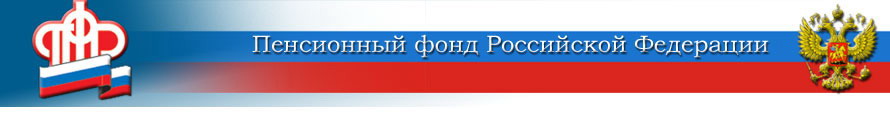 ГОСУДАРСТВЕННОЕ УЧРЕЖДЕНИЕ –ОТДЕЛЕНИЕ ПЕНСИОННОГО ФОНДА РОССИЙСКОЙ ФЕДЕРАЦИИПО ЯРОСЛАВСКОЙ ОБЛАСТИНовые маршруты мобильной клиентской службы ПФРВ октябре 2019 года мобильный офис клиентской службы ПФР вновь отправится в отдалённые населённые пункты нашей области. В этом месяце МКС посетит 12 посёлков, сёл и деревень. Первый выезд состоится  9  октября  в Некрасовский  район.Напомним, мобильная клиентская служба ПФР – это современный офис, только на колёсах, который ориентирован на жителей отдалённых населённых пунктов. Служба представляет аналог стационарной, и любой обратившийся сюда вправе рассчитывать на получение всего спектра услуг, которые предоставляют территориальные управления Пенсионного фонда.Автомобиль оборудован необходимыми техническими средствами, которые позволяют в режиме реального времени даже в самых отдалённых районах использовать информацию, хранящуюся в базе данных ПФР.Мобильный офис клиентской службы Пенсионного фонда в октябре будет осуществлять приём граждан:9 октября  – в Некрасовском  муниципальном районе (с. Вятское, с. Путятино, д. Наумиха);         10 октября  – в Большесельском муниципальном районе (с. Новое Село);15 октября – в Переславском муниципальном районе (с. Рязанцево);16 октября – в Некоузском муниципальном районе (с. Шестихино);17 октября – в Ростовском муниципальном районе (п. Семибратово);           22 октября – в Пошехонском муниципальном районе (д. Юдино);23 октября – в Борисоглебском муниципальном районе (с. Титово Андреевское с/п);24 октября – в Тутаевском муниципальном районе (п. Микляиха);30 октября – в Пошехонском муниципальном районе (с. Коза);31 октября – в Даниловском муниципальном районе (с. Середа).Пресс-служба Отделения ПФРпо Ярославской области150049 г. Ярославль,проезд Ухтомского, д. 5Пресс-служба: (4852) 59 01 28Факс: (4852) 59 02 82E-mail: smi@086.pfr.ru